A1 Lies dir die folgenden Texte durch und setze die richtigen Wörter oder Wortteile in die Lücken ein. Nutze dazu die Wörter unter den Texten. Achtung: Dort ist manchmal ein Wort zu viel angegeben.Aktiv durch den WinterRehe, Hasen oder Füchse finden auch im  ausreichend Nahrung. Sie gehören zu den  Säugetieren. Ihr dichtes  und der im  angefressene  schützen sie vor der ..Nutze diese Wörter: Winterspeck, Herbst, schlafenden, Kälte, Winter, winteraktiven, WinterfellWinterruheEichhörnchen halten . Ihren warmen  verlassen sie nur, um von ihren  zu fressen, die sie bereits im Herbst  haben.Nutze diese Wörter: Nahrungsvorräten, Kobel, Winterruhe, angelegt, angefressenWinterschlafIgel fressen sich im Sommer und im Herbst eine dicke an. Wenn es  wird, suchen sie sich einen  Platz und fallen in den . Während dieser Zeit sind die Körperfunktionen stark ., um  zu sparen.Nutze diese Wörter: geschützten, vermindert, Fettschicht, Winterschlaf, Energie, kälter, WasserKältestarre Tiere wie Amphibien oder Reptilien suchen zum  einen  Platz. Bei  Temperaturen fallen sie in eine  und sind dann völlig . Nutze diese Wörter: niedrigen, bewegungslos, Kältestarre, Überwintern, Wechselwarme, frostsicheren, hohenA1 Lies dir die folgenden Texte durch und setze die richtigen Wörter oder Wortteile in die Lücken ein. Nutze dazu die Wörter unter den Texten. Achtung: Dort ist manchmal ein Wort zu viel angegeben.Aktiv durch den WinterRehe, Hasen oder Füchse finden auch im  ausreichend Nahrung. Sie gehören zu den  Säugetieren. Ihr dichtes  und der im  angefressene  schützen sie vor der ..Nutze diese Wörter: Winterspeck, Herbst, schlafenden, Kälte, Winter, winteraktiven, WinterfellWinterruheEichhörnchen halten . Ihren warmen  verlassen sie nur, um von ihren  zu fressen, die sie bereits im Herbst  haben.Nutze diese Wörter: Nahrungsvorräten, Kobel, Winterruhe, angelegt, angefressenWinterschlafIgel fressen sich im Sommer und im Herbst eine dicke an. Wenn es  wird, suchen sie sich einen  Platz und fallen in den . Während dieser Zeit sind die Körperfunktionen stark ., um  zu sparen.Nutze diese Wörter: geschützten, vermindert, Fettschicht, Winterschlaf, Energie, kälter, WasserKältestarre Tiere wie Amphibien oder Reptilien suchen zum  einen  Platz. Bei  Temperaturen fallen sie in eine  und sind dann völlig . Nutze diese Wörter: niedrigen, bewegungslos, Kältestarre, Überwintern, Wechselwarme, frostsicheren, hohenLeben im Jahreslauf (1)Fachbegriffe verstehen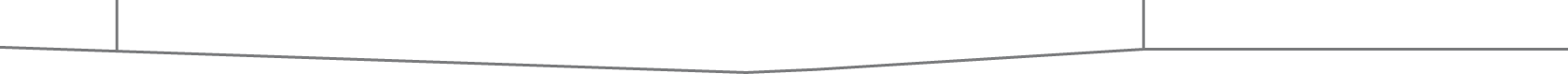 Leben im Jahreslauf (1)Fachbegriffe verstehen